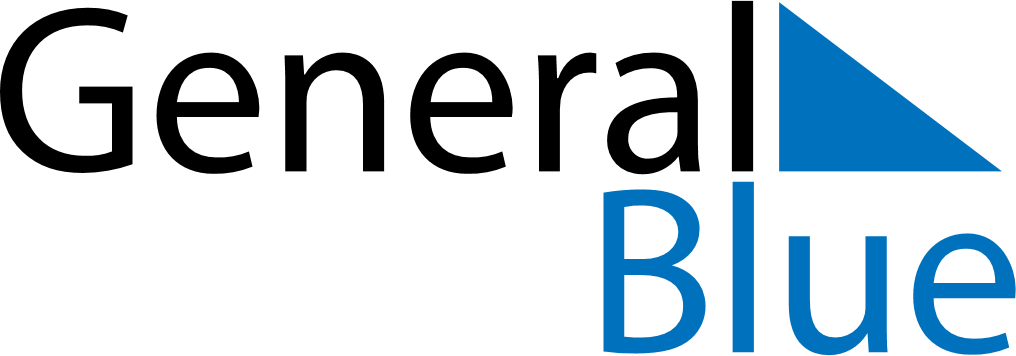 September 2024September 2024September 2024PortugalPortugalSUNMONTUEWEDTHUFRISAT123456789101112131415161718192021222324252627282930